Upgraded Self-Guided Visits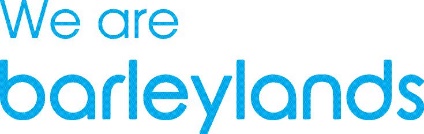 Guidance and Risk AssessmentIncludes C19 and other Viral Infection ManagementThe management of Barleylands are not responsible for the visiting persons or the hygiene measures taken by any visitor groups until after the group has alighted from the transport provided by the travelling group. On arrival, a health and safety briefing will be given by the education team facilitating the visit.  Group leaders are responsible for their children at all times.The visiting groups staff are responsible for ensuring their group maintains the required hygiene, social distancing and face covering requirements based on the current localised Tier published by National or Local Government Departments. Specific measures taken by Barleylands in the management of viral containment/spread, in particular COVID 19. The management of Barleylands have taken the following measures to arrest the spread of any viral condition, including COVID 19. The success of the measures taken relies heavily on the cooperation of the visiting public and supervising staff in ensuring hygiene measures and social distancing is maintained together with handwashing as often as possible. There is no limit set on anybody on the number of times they may wash their hands. Group access is by booked appointments only.Limited numbers allowed on site.Outdoors areas only accessible (and designated base for groups).Social distancing in operation and actively managed.Play equipment cleaned on a regular enhanced cleaning rota using antibacterial cleaning materials. All indoor equipment is cleaned on a regularly cleaned after each use and routinely by enhanced cleaning rota using antibacterial cleaning materials.Monitoring of the regime put in place to be carried out to ensure it is working. Adjustments to be made if found adjustments are needed.Visit Conduct and Management Arrival at Barleylands: Meet your Education officer at 10.00 a.m. in the coach park unless otherwise arranged.  If you are running late or plan to arrive at another time, please text 07545861189 and a message will be passed to the team.An outline of the day is provided below.  We have a large car park with ample parking. Visits are scheduled from 10.00 a.m. to 2.00 p.m. unless otherwise arranged.  You will be met by a member of the Education Team in the coach park at 10.00 a.m. We will take you to your dedicated base and go through our COVID specific welcome presentation.  We have large lunch box trolleys on wheels available for your use and will allocate these to you at your base. Please be assured all our equipment undergoes enhanced COVID 19 cleaning procedures.You are welcome to move your trolley(s) to your chosen picnic area or use them to collect lunches from your coach. The trolleys have a weight limit of 28kg (about 45 children’s lunch packs).  It is not designed to carry large trays of bottled water or very heavy items. Please be assured all our equipment undergoes enhanced COVID 19 cleaning procedures.Rubbish:  In the interest of the environment we ask that schools take their rubbish home with them to recycle responsibly.Important:  We want to make sure you gain the most from your day, so if your coach is delayed due to unforeseen circumstances and you are having a particularly long journey please text 07545861189 and a message will be passed to the team who will aim to reschedule your day accordingly.Outline of the Day:10.00 a.m. You will have an education officer to take you to your base. We strongly recommend you arrive at 10.00 a.m. and advise us if you are planning otherwise.We will go through COVID specific health and safety instructions.  Please ensure all members of your group listen to the health and safety instructions given by the education officer.  There are also risk assessments in this information document (see below).We will provide you with the time(s) of your tractor and trailer ride(s) on arrival. As we are a working farm, we cannot give you a specific time ahead of your visit day.We will also supply some animal feed for your group to share.  Additional animal feed can be purchased at the Farm Park Kiosk.We hope the weather will be nice enough to enjoy lunch outside, but you will have a base for the day where lunch can be taken in the cooler months, or should the weather be unkind.A copy of our daily activities is available at the Farm Park Kiosk and can also be found by following the link below.  https://www.barleylands.co.uk/farm-park/things-to-do/timetable/Please note that your base is available until 2.00 p.m. when we require the room back for cleaning. Please be assured all our equipment undergoes enhanced COVID 19 cleaning procedures.  You are of course welcome to stay on in the park but will need to collect your belongings from your base.Rubbish:   In the interest of the environment we ask that schools/groups take their rubbish home with them to recycle responsibly. We unfortunately do not have the staff to separate rubbish left behind by our visiting groups.  This is a very time-consuming operation.ImportantTeachers/group leaders are responsible for the children in their party at ALL times. Barleylands education staff will be on hand during your visit.   Barleylands require a ratio of 1 adult to 6 children for children aged 4 to 8 years, and 1 adult to 8 children for children aged 9 to 12 years. ClothingIt is important you think about the weather before your visit.  Please make sure you pack waterproofs for wet weather. During the summer months a sun hat is advisable.  Health and Safety 
Hygiene is of the utmost importance and you will be asked to wash your hands after activities involving contact with the animals, before eating lunch and at regular intervals throughout the day. Please note that hands should be washed using running water and soap for at least 20 seconds.   This is the most effective method of handwashing.Hand sanitiser points are located throughout the farm park.  Please note alcohol hand gel is NOT a replacement for hand washing with soap and running water.  You are welcome to bring your own hand sanitisers, but we will have plenty located around the farm.Listed below are a few facts to help you keep safe during your visit to Barleylands:We have signage around the farm. Please take note of all our safety signs.We have hand sanitisers located at various points throughout the farm, and in our indoor areasThere are hand washing stations located around the farm and in our animal barn. Please ensure all hands are washed thoroughly after touching the animals and before eating.Pupils should be supervised if using play equipment on the farm.Socks must always be worn in the play barns.Please try to minimise pupils putting their hands in or near their mouths.Please be aware that some of our animals may bite.Children under 14 must be accompanied by an adult when riding the tractor.Pregnant ladies are advised not to touch sheep and lambs.The first aid point for the farm is at the kiosk and any accidents should be reported to a member of staff.The fire assembly point is situated outside the Farm Park on the Village Green, opposite the Farm Park Kiosk. Remember to follow the current Government advice regarding COVID 19:If you have a high temperature, a new, continuous cough, a loss of, or change to your sense of smell or taste GET A TEST and stay at home.Wash hands – please keep washing your hands regularly/use hand sanitiser.Remember to make spaceBelow are our risk assessments:  We do offer two free adult places to visit the farm park for a pre visit and to complete your own risk assessment. Please arrange this by e-mailing education@barleylands.co.uk Farm Park Risk AssessmentBird Aviary Risk AssessmentHazard or activity on the siteRisks associated with the hazardsPotential to cause harm prior to Control Measures being appliedControls already in place and action required by visitors to assist the reduction of risk to a low level. Running childrenSlipping, tripping, fallingLowChildren must be supervised and instructed not to run on the site.Wet grassSlipping, falling, sprainsLowSupervisors and children should be aware of the possibility of wet grass and take precautions against slipping and falling.Uneven surfacesSlipping, falling, sprainsLowSupervisors and children should take care when walking and wear sensible footwear.Road and path edgingsSlipping, tripping, fallingLowSupervisors and children should take care at road and path edges to avoid tripping or falling.Climbing of objectsSlipping, tripping, fallingHighChildren must be adequately supervised by teachers and group leaders and instructed not to climb on walls, gates, fences etc.Car ParkMoving vehiclesHighChildren must always be controlled when exiting and boarding the coach and tractor ride, organised safely in groups.Farm machineryMoving vehiclesHighSupervisors must ensure that children stay together in their group and be aware that Barleylands is a working farm and large machinery does move around the farm.  This will be covered in the welcome and safety talk.Ride on Go Karts and small ride on tractorsMoving vehiclesLowGo Karts will be confined to a specific area.  Please look out for small pedal tractors around the farm.Foreign objectsCuts, burns, abrasionsLowSupervisors should ensure that children do not pick anything up while on the farm, unless instructed to do so by member of staff. Escaping animalsInfection, biting, crushing & kickingHighAll animals on site are properly controlled.  Your group will have a member of staff with you who will advise on which animals to touch/feed and how to do so.  Supervisors must ensure that children wash their hands with soap after handling the animals and especially before eating and drinking. Wet wipes/hand gels are not sufficient. Do not approach an escaped animal.Bees, wasps, insectsStingsLowThese are natural inhabitants of the countryside. Bees and wasps pose low risk unless provoked.InfectionVariousLowSupervisors must ensure that children wash their hands after touching the animals and before having any food or drink.  Any cuts or abrasions should be protected by a dressing.  There is a first aid point on the farm should a dressing be required.Petrol/dieselFire, explosionLowThe use of petrol and diesel driven equipment is monitored and controlled by the farm workers.  All petrol and diesel tanks are locked to avoid access by the visitors.Electrical equipmentFire, electrocutionHighAll electrical appliances are tested and inspected on a regular basis by the maintenance staff.  Visitors should not touch or interfere with electrical equipment.Straying into prohibited areasUnidentified hazardsLowGroups must stay with their appointed member of staff and supervisors should ensure that children do not wander off. This will be covered in the welcome and safety talk.BuildingsUnstable floors/ walls/roofs/ falling debrisLowBarleylands ensures the structural integrity of all buildings that children are allowed to enter.WaterFalling in the waterLowChildren will be instructed by a member of staff to stay away from the edge of the water when feeding the ducks.  Supervisors should ensure that children do not get too close.Indoor and Outdoor Play areasFalling, trippingLowChildren should be supervised at all times.  Socks must always be worn in the play barns.Bouncy PillowFalling off, bouncing into one anotherLowChildren should be supervised at all times and only allowed on in small groups.  Please note during frosty or wet weather, the bouncy pillow will be taken out of use as the risk becomes high.Zip wireFalling off, getting hit by seatLowChildren should be supervised at all times and should only go on the zip wire one at a time and wait in the designated area.  No adults should use the zip wire.Tractor RideFalling over, falling when getting offLowSupervisors should ensure that children stay sitting down while the tractor is moving and help children down from the tractor when the ride has finished.HazardHow can fire or fire occurRisk levelPrecautions/Control measuresRisk to pedestrians in the case of accidental fireBadly discarded cigarette.Accidental dropping of lighting methodLowUnder foot surface is not flammable and fire would be easily extinguishedFire extinguishers available in the AviaryExit doors at each end of the structure are unlocked throughout the dayRisk of Illness or InjuryContact with bird faecesContact with bird in flightLowBirds are considered a very low risk Zoonosis threatDaily cleaning of all the surfaces by staffCleaning removes detritus from surfacesStaff trained in cleaning and inspection methodsBird Aviary is considered and managed as a contact area, so hand washing is an integral part of visiting the locationStaff and signage remind visitors of the need to maintain hygiene controlsDisposable gloves are available should a visitor believe they may have an allergy but still wish to enterClimbing of fences is not permittedSignage informs visitors that birds are free, and they will fly around as they do in the wild.  Collision is very unlikely as the birds do not want to injure themselves.